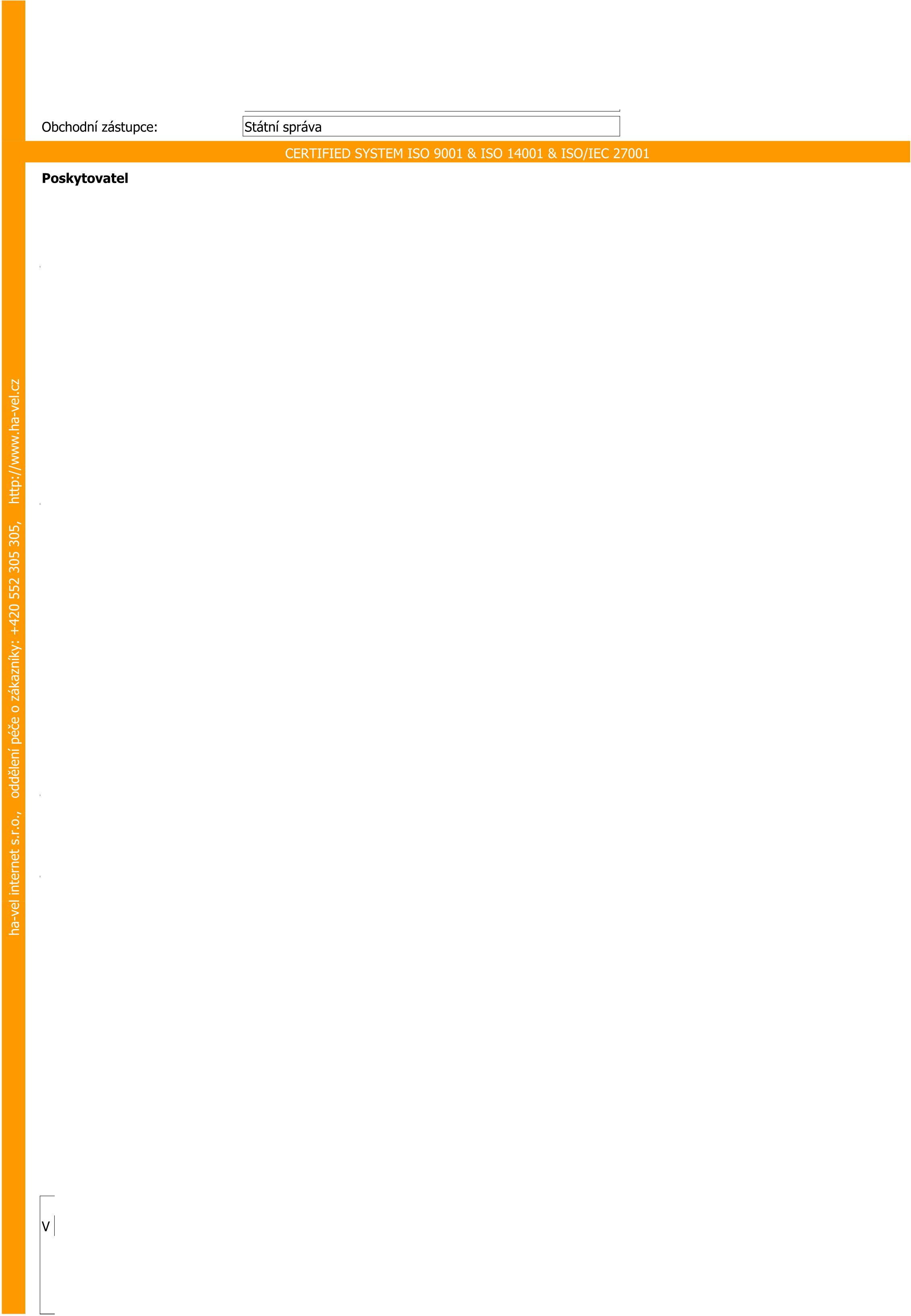 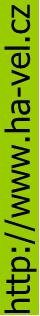 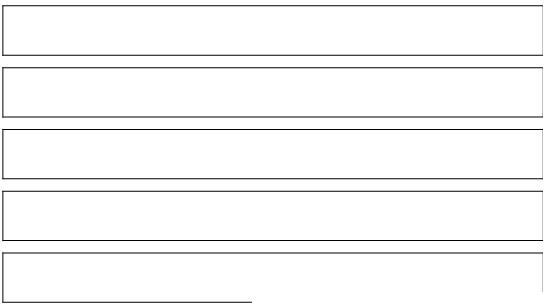 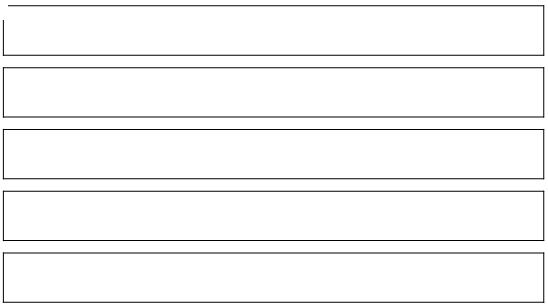 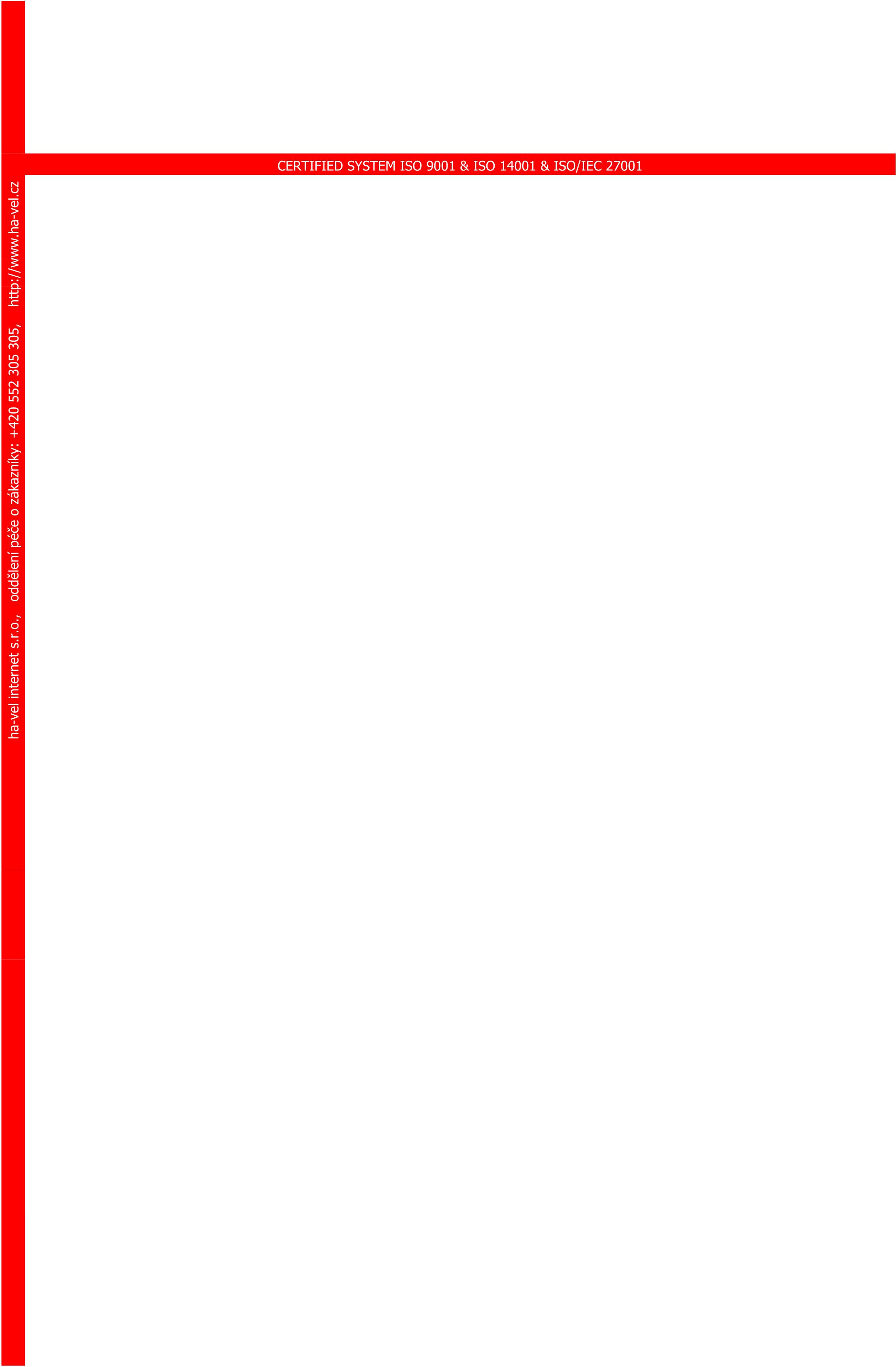 6 7 8 9 ~ ~ 10 D Standard D Strong 1+1 Kontaktní osoba: !Petra Halenčáková Telefon: Fax: I Mobil: E-mail: l -- -- 11 12 13 14 15 D Exclusive Koncový bod služby: [2 x ISDN2 